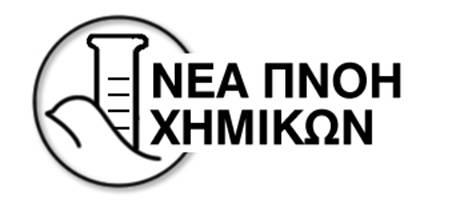 ΨΗΦΟΔΕΛΤΙΟ ΝΕΑ ΠΝΟΗ ΧΗΜΙΚΩΝΑΝΑΣΤΑΣΟΠΟΥΛΟΣ ΙΩΑΝΝΗΣΠτυχίο Χημείας, Ε.Κ.Π.Α – Υπεύθυνος Δ.Α.Π-Ν.Δ.Φ.Κ Χημικού- Μέλος Κ.Ε. ΟΝΝΕΔ -Πρώην Πανελλαδικός Γραμματέας  Δ.Α.Π-Ν.Δ.Φ.Κ – Χημικός ΦαρμακοβιομηχανίαςΑΠΟΣΤΟΛΟΥ ΜΑΡΙΑΠτυχίο Χημείας, Ε.Κ.Π.Α – Μεταπτυχιακό Pharmaceutical Manufacture and Quality Control Πανεπιστημίου Liverpool - Χημικός ΦαρμακοβιομηχανίαςΑΣΗΜΕΛΛΗΣ ΕΥΣΤΡΑΤΙΟΣΠτυχίο Χημείας, Ε.Κ.Π.Α. – Καθηγητής Μέσης Εκπαίδευσης –  Γενικός Γραμματέας  Τμήματος Παιδείας της Ε.Ε.Χ-Διακρίθηκε ως Μέντορας της Ολυμπιάδας Χημείας.ΒΑΣΙΛΕΙΟΥ ΑΛΕΞΑΝΔΡΟΣΠτυχίο Χημείας, Ε.Κ.Π.Α - Αναπληρωτής Υπεύθυνος Δ.Α.Π-Ν.Δ.Φ.Κ Χημικού – Χημικός Φαρμακοβιομηχανίας – Μέλος της Δ.Ε. του Π.Τ.Α.Κ. της Ε.Ε.Χ.ΒΕΡΥΚΟΚΟΣ ΜΙΧΑΛΗΣΠτυχίο Χημείας, Ε.Κ.Π.Α - Χημικός ΦαρμακοβιομηχανίαςΓΑΒΡΙΗΛ ΠΑΝΑΓΙΩΤΗΣΠτυχίο Χημείας, Πανεπιστημίου Κρήτης – Χημικός Φαρμακοβιομηχανίας-Kάτοχος MBA.ΓΙΑΝΝΙΑ ΤΙΝΑΠτυχίο Χημείας, Ε.Κ.Π.Α-μέλος συμβουλίου Δ.Α.Π-Ν.Δ.Φ.Κ Χημικού-Χημικος ΒιομηχανίαςΔΡΑΚΟΣ ΓΕΩΡΓΙΟΣΠτυχίο Χημείας Πανεπιστημίου Πατρών-μελος Δ.Α.Π-Ν.Δ.Φ.Κ Χημικού –Μεταπτυχιακό με ειδίκευση σε χημεία υλικών προηγμένης τεχνολογίας -χημικός αναλυτήςΕΛΥΤΗΣ ΚΩΝΣΤΑΝΤΙΝΟΣΠτυχίο Χημείας, Ε.Κ.Π.Α – Υπεύθυνος Δ.Α.Π-Ν.Δ.Φ.Κ Χημικού – Μεταπτυχιακό στη Φαρμακευτική ΖΑΓΚΟΣ ΠΑΝΑΓΙΩΤΗΣΠτυχίο Χημείας, Ε.Κ.Π.Α - Διετέλεσε μέλος συμβουλίου της ΔΑΠ – ΝΔΦΚ Χημικού – Ελεύθερος ΕπαγγελματίαςΘΥΜΙΟΠΟΥΛΟΣ ΑΛΕΞΗΣ Πτυχίο Χημείας, Ε.Κ.Π.Α –αναπληρωτής υπεύθυνος Δ.Α.Π-Ν.Δ.Φ.Κ Χημικού- Μεταπτυχιακό ανόργανης χημείας και τεχνολογίας και υποψήφιος διδάκτωρ στο τμήμα χημείαςΚΑΡΑΓΙΑΝΝΗΣ ΓΙΑΝΝΗΣΠτυχίο Χημείας από το Ε.Κ.Π.Α – Ιδιωτικός Υπάλληλος – Διετέλεσε υπεύθυνος της Δ.Α.Π. – Ν.Δ.Φ.Κ. Χημικού.ΚΙΤΣΙΚΗΣ ΑΓΓΕΛΟΣΠτυχίο Χημείας από το Ε.Κ.Π.Α – Ιδιωτικός ΥπάλληλοςΚΟΡΙΛΛΗΣ ΑΝΑΣΤΑΣΙΟΣΠτυχίο Χημείας από το Ε.Κ.Π.Α. - Μεταπτυχιακό Δίπλωμα Ειδίκευσης στην Χημεία και Τεχνολογία Περιβάλλοντος – Ελεύθερος Επαγγελματίας-Καθηγητής μέσης εκπαίδευσης – Πρώην Μέλος Δ.Ε. Ε.Ε.Χ-Πρώην Δημοτικός Συμβουλος-Διετέλεσε υπεύθυνος της Δ.Α.Π. – Ν.Δ.Φ.Κ. Χημικού-Διετέλεσε Πρόεδρος του Συλλογου Προπτυχιακων,του Συλλόγου Μεταπτυχιακών Φοιτητων του Τμήματος Χημειας ΕΚΠΑ,καθώς και του 2ου Πανελληνιου συνεδρίου Φοιτητών Χημείας. Μέλος Π.Ε Νέας Δημοκρατίας – Αντιπρόεδρος Τμ. Παιδείας της Ε.Ε.Χ.ΚΟΥΛΟΥΜΑΣΗΣ ΔΗΜΗΤΡΗΣΠτυχίο Χημείας από το Ε.Κ.Π.Α. – Master στα Πολυμερή, Ε.Κ.Π.Α. – Διετέλεσε Αντιπρόεδρος του Συλλόγου Μεταπτυχιακών Φοιτητων- Καθηγητής Μέσης Εκπαίδευσης -Διακρίθηκε ως Μέντορας της Ολυμπιάδας Χημείας.ΛΙΑΚΟΠΟΥΛΟΣ ΝΙΚΟΣΠτυχίο Χημείας από το Π.Κ. - Μεταπτυχιακό Δίπλωμα Ειδίκευσης στην Χημεία και Τεχνολογία Περιβάλλοντος – Χημικός Βιομηχανίας - Διετέλεσε Γραμματέας του Συλλόγου Μεταπτυχιακών Φοιτητών του Τμήματος Χημείας - Υπεύθυνος Τεχνικής Υποστήριξης στο 2ο  Πανελλήνιο Συνεδρίου Φοιτητών Χημείας. ΠΑΛΥΒΟΥ ΓΕΩΡΓΙΑΠτυχίο Χημείας, Ε.Κ.Π.Α – Ιδιωτικός Υπάλληλος - Διετέλεσε μέλος συμβουλίου της ΔΑΠ – ΝΔΦΚ Χημικού.ΠΑΝΤΕΛΑΚΗΣ ΔΗΜΟΣΘΕΝΗΣΠτυχίο Χημείας, Ε.Κ.Π.Α – υπεύθυνος Δ.Α.Π-Ν.Δ.Φ.Κ Χημικού- Πρόεδρος συλλόγου φοιτητών χημείας –τομεάρχης ΣΘΕ-Μεταπτυχιακό στα Οικονομικά – Ιδιωτικός ΥπάλληλοςΠΑΠΑΓΕΩΡΓΙΟΥ ΚΑΤΕΡΙΝΑΠτυχίο Χημείας, Ε.Κ.Π.Α- Διετέλεσε μέλος συμβουλίου της ΔΑΠ – ΝΔΦΚ Χημικού-Καθηγήτρια μέσης εκπαίδευσηςΠΑΠΑΔΑΚΗ ΑΝΝΑΠτυχίο Χημείας, Ε.Κ.Π.Α – Μεαταπτυχιακό στη Φαρμακευτική – Χημικός ΦαρμακοβιομηχανίαςΠΑΠΑΘΑΝΑΣΟΠΟΥΛΟΣ ΚΩΝΣΤΑΝΤΙΝΟΣΠτυχίο Χημείας, Ε.Κ.Π.Α – υπεύθυνος Δ.Α.Π-Ν.Δ.Φ.Κ Χημικού - Διετέλεσε Υπεύθυνος Οργανώσεων ΟΝΝΕΔ λεκανοπεδίου Αττικής-Μέλος Π.Ε. Ν.Δ.- Κάτοχος ΜΒΑ – Ιδιωτικός ΥπάλληλοςΠΑΝΑΓΟΠΟΥΛΟΥ ΕΙΡΗΝΗΠτυχίο Χημείας, Ε.Κ.Π.Α - Διετέλεσε μέλος συμβουλίου της ΔΑΠ – ΝΔΦΚ Χημικού – Διδάκτωρ στο χαροκόπειο ΠανεπιστήμιοΡΗΓΑ ΜΑΡΙΑΠτυχίο Χημείας, Ε.Κ.Π.Α- Διετέλεσε μέλος συμβουλίου της ΔΑΠ – ΝΔΦΚ Χημικού-Καθηγήτρια μέσης εκπαίδευσηςΡΟΪΔΑΚΗ ΑΝΝΑΠτυχίο Χημείας, Ε.Κ.Π.Α – Μεταπτυχιακό στη Χημεία Τροφίμων – Χημικός ΦαρμακοβιομηχανίαςΣΙΣΚΟΣ ΠΑΝΑΓΙΩΤΗΣΠτυχίο Χημείας, Α.Π.Θ. – Καθηγητής Χημείας Περιβάλλοντος στο Τμήμα Χημείας του Πανεπιστημίου Αθηνών – Μέλος της ΣτΑ – Διετέλεσε Μέλος, Ταμίας και Αντιπρόεδρος της Διοικούσας Επιτροπής  καθώς και υπεύθυνος σε διάφορα επιστημονικά τμήματα της Ε.Ε.Χ.ΣΟΥΛΙΩΤΗΣ ΑΝΤΡΕΑΣΠτυχίο Χημείας, Α.Π.Θ. - Μεταπτυχιακό Δίπλωμα Ειδίκευσης στην Χημεία και Τεχνολογία Περιβάλλοντος – Χημικός Φαρμακοβιομηχανίας - Διετέλεσε Μέλος του Συλλόγου Μεταπτυχιακών Φοιτητών του Τμήματος Χημείας.ΣΠΗΛΙΩΤΗ ΚΑΤΕΡΙΝΑΠτυχίο Χημείας, Ε.Κ.Π.Α – Μεταπτυχιακό στη Βιομηχανική Χημεία - Ιδιωτικός ΥπάλληλοςΤΡΙΓΩΝΗΣ ΓΙΩΡΓΟΣΠτυχίο Χημείας, Ε.Κ.Π.Α- Διετέλεσε μέλος συμβουλίου της ΔΑΠ – ΝΔΦΚ Χημικού - Χημικός ΦαρμακοβιομηχανίαςΤΣΕΚΛΗΜΑ ΜΑΡΙΑΠτυχίο Χημείας, Ε.Κ.Π.Α - Διετέλεσε μέλος συμβουλίου της ΔΑΠ – ΝΔΦΚ Χημικού - Χημικός ΦαρμακοβιομηχανίαςΤΣΑΚΑΣ ΜΑΡΙΟΣΠτυχίο Χημείας, Ε.Κ.Π.Α -  Μεταπτυχιακό Δίπλωμα Ειδίκευσης στην Χημεία και Τεχνολογία Περιβάλλοντος, Ε.Κ.Π.Α. – Διδάκτωρ στη Διοίκησης Επιχειρήσεων, Ε.Κ.Π.Α. – Γενικός γραμματέας Δήμου Γλυφάδας.ΧΑΛΔΟΥΠΗ ΑΓΓΕΛΙΚΗΠτυχίο Χημείας, Ε.Κ.Π.Α – Μεταπτυχιακό στην Κλινική Χημεία – Ελεύθερη Επαγγελματίας - Διετέλεσε υπεύθυνη  της ΔΑΠ – ΝΔΦΚ Χημικού - Μέλος του Συλλόγου Μεταπτυχιακών Φοιτητών του Τμήματος Χημείας – Μέλος της οργανωτικής επιτροπής του 2ου Πανελληνίου Συνεδρίου φοιτητών Χημείας. ΨΑΡΟΥΔΑΚΗΣ ΝΙΚΟΛΑΟΣΠτυχίο Χημείας, Ε.Κ.Π.Α. – Επίκουρος Καθηγητής του Τμήματος Χημείας Ε.Κ.Π.Α. –  μέλος της ΣτΑ της Ε.Ε.Χ, Πρώην Πρόεδρος του Τμήματος Παιδείας της Ε.Ε.Χ-Διακρίθηκε ως Μέντορας της Ολυμπιάδας Χημείας.